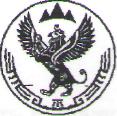 Российская ФедерацияРеспублика АлтайСовет   депутатовмуниципальногообразованияУсть-Канское сельское поселениеРоссия ФедерациязыАлтай РеспубликаКан-Оозы Jypттынмуниципал   тозомолининдепутаттарСоведиРЕШЕНИЕТридцать первой сессии Совета депутатов третьего созываот «07» февраля 2017 гс.Усть-Кан№ 31-1Об утверждении Плана мероприятийпо образованию единой местной администрации муниципального образования «Усть-Канский район» и муниципального образования «Усть-Канское сельское поселение»Руководствуясь частью 2 статьи 34 Федерального закона от 06.10.2003 г. № 131-ФЗ «Об общих принципах организации местного самоуправления в Российской Федерации», Уставом муниципального образования  «Усть-Канское сельское поселение» и рассмотрев проект плана мероприятий по образованию единой местной администрации муниципального образования «Усть-Канский район» и муниципального образования «Усть-Канское сельское поселение», Совет депутатов муниципального образования «Усть-Канское сельское поселение» РЕШИЛ:1. Согласовать прилагаемый проект плана мероприятий по образованию единой местной администрации муниципального образования «Усть-Канский район» и муниципального образования «Усть-Канское сельское поселение» (далее - план мероприятий). 2. Поручить главе муниципального образования «Усть-Канское сельское поселение» утвердить от имени муниципального образования «Усть-Канское сельское поселение» план мероприятий. 3. Направить настоящее решение на рассмотрение в Совет депутатов муниципального образования «Усть-Канский район (аймак)».4. Обнародовать настоящее Решение в соответствии с Уставом муниципального образования «Усть-Канское сельское поселение».5. Настоящее решение вступает в силу со дня его обнародования. Председатель Совета депутатовУсть-Канского сельского поселения________________М.С. МаймановГлава  Усть-Канскогосельского поселения                 ________________А.Я.Бордюшев                                   